«Угадай героев русских народных сказок»1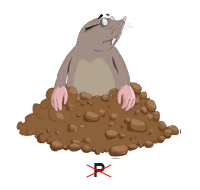 2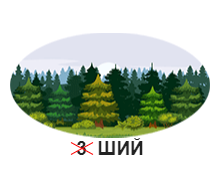 3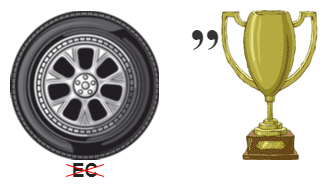 4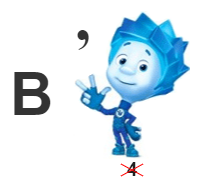 5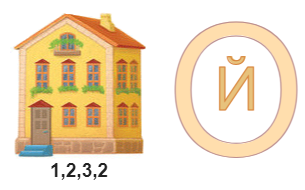 6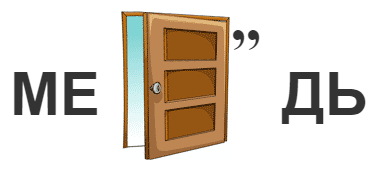 7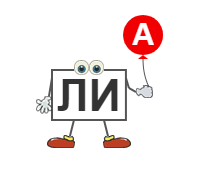 8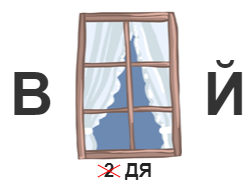 